Švenčių grafikas 2019 m.gruodžio 18 d.,,Nykštukų” gr.         9.00 – 10.00 val.,,Smalsučių” gr.      10.00 – 10.45 val.,,Žvirbliukų“ gr.     10.45 – 11.30 val.,,Zuikučių“ gr.        11.30 – 12.30 val.,,Bitučių“ gr.           12.30 – 13.30 val.,,Pelėdžiukų” gr.     13.30 – 14.30 val.Pertraukėlė,,Ąžuoliukų“ gr.      15.00 – 16.00 val.,,Boružėlių“ gr.       16.00 – 17.00 val.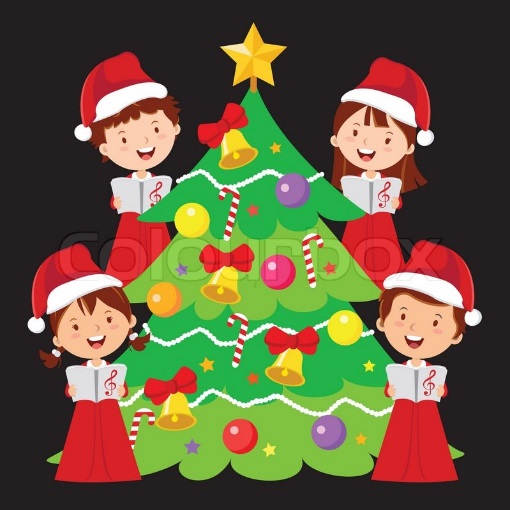 Švenčių grafikas 2018 m.gruodžio 20 d.--------------------------------------------------------,,Smalsučių” gr.       9.00 – 9.45 val.--------------------------------------------------------,,Žvirbliukų” gr.      9.45 – 10.30 val.--------------------------------------------------------,,Zuikučių“ gr.        10.30 – 12.30 val.--------------------------------------------------------,,Ąžuoliukų“ gr.      11.30 – 12.30 val.--------------------------------------------------------,,Boružėlių“ gr.       12.30 – 13.30 val.--------------------------------------------------------,,Bitučių” gr.           13.30 – 14.30 val.--------------------------------------------------------Pertraukėlė----------------------------------------------------------,,Pelėdžiukų“ gr.     15.00 – 16.00 val.--------------------------------------------------------,,Nykštukų“ gr.       16.00 – 17.00 val.--------------------------------------------------------